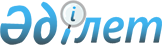 О внесении дополнений и изменений в некоторые нормативные правовые акты Агентства Республики Казахстан по регулированию и надзору финансового рынка и финансовых организаций по вопросам рынка ценных бумаг
					
			Утративший силу
			
			
		
					Постановление Правления Агентства Республики Казахстан по регулированию и надзору финансового рынка и финансовых организаций от 7 июля 2009 года № 142. Зарегистрировано в Министерстве юстиции Республики Казахстан 4 августа 2009 года № 5738. Утратило силу постановлением Правления Национального Банка Республики Казахстан от 29 апреля 2016 года № 115      Сноска. Утратило силу постановлением Правления Национального Банка РК от 29.04.2016 № 115 (вводится в действие по истечении десяти календарных дней после дня его первого официального опубликования).      В целях совершенствования нормативных правовых актов, регулирующих порядок государственной регистрации выпуска негосударственных облигаций и рассмотрения отчетов об итогах размещения и погашения облигаций, Правление Агентства Республики Казахстан по регулированию и надзору финансового рынка и финансовых организаций (далее - Агентство) ПОСТАНОВЛЯЕТ: 



      1. Внести в постановление Правления Агентства от 30 июля 2005 года № 269 "Об утверждении Правил государственной регистрации выпуска негосударственных облигаций и рассмотрения отчетов об итогах размещения и погашения облигаций, аннулирования выпуска облигаций" (зарегистрированное в Реестре государственной регистрации нормативных правовых актов под № 3822), с изменениями и дополнениями, внесенными постановлением Правления Агентства от 15 апреля 2006 года № 99 "О внесении изменений и дополнений в постановление Правления Агентства Республики Казахстан по регулированию и надзору финансового рынка и финансовых организаций от 30 июля 2005 года № 269 "Об утверждении Правил государственной регистрации выпуска негосударственных облигаций и рассмотрения отчетов об итогах размещения и погашения облигаций" (зарегистрированным в Реестре государственной регистрации нормативных правовых актов под № 4238), постановлением Правления Агентства от 30 апреля 2007 года № 110 "О внесении дополнений и изменений в постановление Правления Агентства Республики Казахстан по регулированию и надзору финансового рынка и финансовых организаций от 30 июля 2005 года № 269 "Об утверждении Правил государственной регистрации выпуска негосударственных облигаций и рассмотрения отчетов об итогах размещения и погашения облигаций" (зарегистрированным в Реестре государственной регистрации нормативных правовых актов под № 4723), постановлением Правления Агентства от 28 мая 2007 года № 155 "О внесении изменений и дополнений в некоторые нормативные правовые акты Республики Казахстан по вопросам идентификационных номеров" (зарегистрированным в Реестре государственной регистрации нормативных правовых актов под № 4803, опубликованным в мае - июле 2007 года в Собрании актов центральных исполнительных и иных центральных государственных органов Республики Казахстан), постановлением Правления Агентства от 22 августа 2008 года № 125 "О внесении дополнения и изменений в постановление Правления Агентства Республики Казахстан по регулированию и надзору финансового рынка и финансовых организаций от 30 июля 2005 года № 269 "Об утверждении Правил государственной регистрации выпуска негосударственных облигаций, аннулирования выпуска облигаций и рассмотрения отчетов об итогах размещения и погашения облигаций" (зарегистрированным в Реестре государственной регистрации нормативных правовых актов под № 5304, опубликованным 15 октября 2008 года в Собрании актов центральных исполнительных и иных центральных государственных органов Республики Казахстан № 10), постановлением Правления Агентства от 28 ноября 2008 года № 181 "О внесении изменений и дополнений в некоторые нормативные правовые акты по вопросам рынка ценных бумаг" (зарегистрированным в Реестре государственной регистрации нормативных правовых актов под № 5462), постановлением Правления Агентства от 29 апреля 2009 года № 89 "О внесении дополнений и изменений в некоторые нормативные правовые акты Республики Казахстан по вопросам рынка ценных бумаг" (зарегистрированным в Реестре государственной регистрации нормативных правовых актов под № 5701) следующие дополнения и изменения: 



      в Правилах государственной регистрации выпуска негосударственных облигаций и рассмотрения отчетов об итогах размещения и погашения облигаций, аннулирования выпуска облигаций, утвержденных указанным постановлением: 



      дополнить пунктом 2-3 следующего содержания: 

      "2-3. Для целей настоящих Правил: 

      1) под реструктуризацией обязательств понимается комплекс административных, юридических, финансовых, организационно-технических и других мероприятий и процедур, реализуемых эмитентом (в том числе банком) на добровольной основе либо в рамках меры раннего реагирования, применяемой уполномоченным органом к банку, на основании плана реструктуризации для оздоровления финансового положения и улучшения качества работы; 

      2) под реструктуризацией банка понимается реструктуризация, проводимая банком в соответствии с главой 6-1 Закона Республики Казахстан от 31 августа 1995 года "О банках и банковской деятельности в Республике Казахстан (далее - Закон о банках)."; 



       пункт 5-1 изложить в следующей редакции: 

      "5-1. В целях внесения изменений и дополнений в проспект выпуска облигаций (облигационной программы) в уполномоченный орган эмитентом представляются: 

      1) заявление, составленное в произвольной форме; 

      2) изменения и дополнения в проспект выпуска облигаций (облигационной программы) в двух экземплярах на государственном и русском языках на бумажном носителе, подписанные первым руководителем, главным бухгалтером, и заверенные оттиском печати эмитента. При этом каждый из двух экземпляров содержит изменения и дополнения в проспект выпуска облигаций (облигационной программы) на государственном и русском языках; 

      3) проспект выпуска облигаций (облигационной программы), содержащий вносимые в него изменения и дополнения (на государственном и русском языках) на электронном носителе в формате Аcrobat Reader без финансовой отчетности; 

      4) копия решения органа эмитента, на основании которого внесены изменения и дополнения в проспект выпуска облигаций (облигационной программы); 

      5) оригинал свидетельства о государственной регистрации выпуска облигаций (облигационной программы) в случае изменения наименования эмитента, его места нахождения, уменьшения количества облигаций и (или) срока их обращения; 

      6) письменное обязательство эмитента о том, что в результате внесения изменений и дополнений в проспект выпуска облигаций (облигационной программы) не нарушаются права собственников облигаций; 

      7) в случае изменения места нахождения - копию свидетельства о государственной регистрации юридического лица и копию устава. 

       В случае проведения эмитентом реструктуризации обязательств на добровольной основе либо в рамках меры раннего реагирования, применяемой уполномоченным органом к банку, помимо документов, указанных в подпунктах 1)-7) части первой настоящего пункта, дополнительно представляются: 

      1) копия плана реструктуризации, утвержденного органом эмитента, и содержащего: 

      порядок и срок проведения реструктуризации обязательств эмитента; 

      мероприятия, проводимые в рамках реструктуризации обязательств, в том числе содержащие изменение условий выпуска облигаций; 

      предполагаемые финансовые результаты от реструктуризации обязательств эмитента; 

      принимаемые ограничения в деятельности; 

      2) копия реестра держателей облигаций, выданного регистратором на дату, предшествующую дате представления документов для регистрации изменений и дополнений в проспект выпуска облигаций (облигационной программы); 

      3) нотариально засвидетельствованное согласие каждого держателя облигаций либо его представителя, действующего на основании выданной доверенности, на изменение условий выпуска облигаций, а также принятие обязательства не отчуждать (не обременять) облигации, обязательства по которым предполагается реструктурировать, до момента регистрации уполномоченным органом изменений и дополнений в проспект выпуска облигаций (облигационной программы). 

      В случае проведения банком реструктуризации в соответствии с решением суда о проведении реструктуризации, помимо документов, указанных в подпунктах 1)-7) части первой настоящего пункта, дополнительно представляются: 

      1) копия решения суда о проведении реструктуризации банка с приложением копии плана реструктуризации, утвержденного судом и содержащего в том числе изменение условий выпуска облигаций; 

      2) копия реестра держателей облигаций, выданного регистратором на дату проведения собрания кредиторов банка, обязательства перед которыми предполагается реструктурировать; 

      3) копия страницы периодического печатного издания, подтверждающей выполнение требования, указанного в пункте 6 статьи 59-3 Закона о банках."; 



       пункт 14 дополнить частью третьей следующего содержания: 

      "Требования настоящего пункта не распространяются на случаи проведения банком реструктуризации обязательств по ранее выпущенным облигациям, проводимой в соответствии с решением суда о проведении реструктуризации банка либо в рамках меры раннего реагирования, применяемой уполномоченным органом к банку."; 



      дополнить пунктами 14-2, 14-3 следующего содержания: 

      "14-2. В случае проведения банком реструктуризации обязательств в рамках меры раннего реагирования, применяемой уполномоченным органом к банку, для государственной регистрации последующего выпуска облигаций, облигационной программы представляются следующие документы: 

      1) заявление, составленное в произвольной форме; 

      2) копия устава; 

      3) копия свидетельства о государственной регистрации (перерегистрации) юридического лица; 

      4) копия статистической карточки; 

      5) в случае выпуска облигаций, обеспеченных гарантией банка, документы, подтверждающие обеспечение исполнения обязательств банка, и копия договора с представителем держателей облигаций; 

      6) копия решения органа банка о проведении реструктуризации обязательств банка; 

      7) копия плана реструктуризации, утвержденного органом банка и содержащего: 

      порядок и сроки проведения реструктуризации обязательств; 

      мероприятия, проводимые в рамках реструктуризации обязательств, в том числе содержащие условия выпуска облигаций (облигационной программы); 

      предполагаемые финансовые результаты от реструктуризации обязательств; 

      принимаемые ограничения в деятельности; 

      8) проспект выпуска облигаций (облигационной программы) в двух экземплярах на бумажном носителе (на государственном и русском языках), составленный по форме, согласно приложению 1 или приложению 3 к настоящим Правилам, и в одном экземпляре на государственном и русском языках на электронном носителе (без финансовой отчетности общества) в формате Acrobat Reader. При этом каждый из двух экземпляров содержит проспект выпуска облигаций (облигационной программы) на государственном и русском языках; 

      9) копия реестра держателей облигаций, выданного регистратором на дату, предшествующую дате представления документов для государственной регистрации последующего выпуска облигаций, облигационной программы; 

      10) нотариально засвидетельствованное согласие каждого держателя облигаций либо его представителя, действующего на основании выданной доверенности, на реструктуризацию обязательств перед держателями облигаций, а также принятие обязательства не отчуждать (не обременять) облигации, обязательства по которым предполагается реструктурировать, до момента регистрации сделки по обмену предполагаемых к выпуску новых облигаций на ранее выпущенные облигации в системе реестра держателей облигаций. 

      Для государственной регистрации последующего выпуска облигаций в пределах облигационной программы банком представляются документы, предусмотренные подпунктами 1), 5), 6), 7), 8), 9), 10) настоящего пункта. 

      14-3. В случаях проведения банком реструктуризации в соответствии с решением суда о проведении реструктуризации для государственной регистрации последующего выпуска облигаций, облигационной программы банком предоставляются следующие документы: 

      1) заявление, составленное в произвольной форме; 

      2) копия устава; 

      3) копия свидетельства о государственной регистрации (перерегистрации) юридического лица; 

      4) копия статистической карточки; 

      5) в случае выпуска облигаций, обеспеченных гарантией банка, документы, подтверждающие обеспечение исполнения обязательств эмитента, и копию договора с представителем держателей облигаций; 

      6) копия решения суда о проведении реструктуризации банка с приложением копии плана реструктуризации, утвержденного судом и содержащего в том числе условия выпуска облигаций; 

      7) проспект выпуска облигаций (облигационной программы) в двух экземплярах на бумажном носителе (на государственном и русском языках), составленный по форме, согласно приложению 1 или приложению 3 к настоящим Правилам, и в одном экземпляре на государственном и русском языках на электронном носителе (без финансовой отчетности общества) в формате Acrobat Reader. При этом каждый из двух экземпляров содержит проспект выпуска облигаций (облигационной программы) на государственном и русском языках; 

      8) копия страницы периодического печатного издания, подтверждающей выполнение требования, указанного в пункте 6 статьи 59-3 Закона о банках. 

      Для государственной регистрации последующего выпуска облигаций в пределах облигационной программы банком представляются документы, предусмотренные подпунктами 1), 5), 6), 7), 8) настоящего пункта."; 



      в пункте 38 приложения 1: 



      подпункт 5-1) изложить в следующей редакции: 

      "5-1) условия и порядок оплаты облигаций: 

      указываются условия, порядок оплаты облигаций, способы расчетов, в том числе с учетом особенностей, предусмотренных планом реструктуризации;"; 



      в подпункте 6-1) слова "финансового состояния" заменить словами "финансовом состоянии"; 



      в приложении 3 : 



      в подпункте 12-1) пункта 3 слова "финансового состояния" заменить словами "финансовом состоянии"; 



      подпункт 3) пункта 6 изложить в следующей редакции: 

      "3) условия и порядок оплаты облигаций: 

      указываются условия, порядок оплаты облигаций, способы расчетов, в том числе с учетом особенностей, предусмотренных планом реструктуризации."; 



      в приложении 5 : 



      в подпункте 1) пункта 5 слово "акций" заменит словом "облигаций"; 



      пункт 7-3 после слов "размещения облигаций" дополнить словами "(размер левереджа не указывается финансовыми организациями)". 



      2. Утратил силу постановлением Правления Национального Банка РК от 24.02.2012 № 70 (вводится в действие по истечении десяти календарных дней после дня первого его официального опубликования).



      3. Настоящее постановление вводится в действие по истечении десяти календарных дней после дня его первого официального опубликования, за исключением абзацев с двадцать четвертого по пятьдесят шестой пункта 1, пункта 2 настоящего постановления, которые вводятся в действие со дня введения в действие Закона Республики Казахстан от 14 июля 2009 года "О внесении изменений и дополнений в некоторые законодательные акты Республики Казахстан по вопросам совершенствования законодательства Республики Казахстан о платежах и переводах денег, бухгалтерском учете и финансовой отчетности финансовых организаций, банковской деятельности и деятельности Национального Банка Республики Казахстан". 



      4. Департаменту лицензирования (Каскаманова Н.К.): 

      1) совместно с Юридическим департаментом (Сарсенова Н.В.) принять меры к государственной регистрации настоящего постановления в Министерстве юстиции Республики Казахстан; 

      2) в десятидневный срок со дня государственной регистрации настоящего постановления в Министерстве юстиции Республики Казахстан довести его до сведения заинтересованных подразделений Агентства, Объединения юридических лиц "Ассоциация финансистов Казахстана". 



      5. Службе Председателя Агентства (Кенже А.А.) принять меры по опубликованию настоящего постановления в средствах массовой информации Республики Казахстан. 



      6. Контроль за исполнением настоящего постановления возложить на заместителя Председателя Агентства Алдамберген А.У.        Исполняющий обязанности 

      Председателя                               К. Кожахметов 
					© 2012. РГП на ПХВ «Институт законодательства и правовой информации Республики Казахстан» Министерства юстиции Республики Казахстан
				